Volby 1992Po dvou letech se v Československu konaly další svobodné volby. Paradoxně jejich vítězové v Čechách a na Slovensku společně zrealizovaly rozdělení státu. Tento pracovní list je zaměřen na úvahu nad jejími výsledky.Volby 1992 ________________________________________________________Na základě videoukázky sami vyhodnoťte, co přinesly svobodné volby v roce 1992 československé společnosti. Jestliže přijmeme tvrzení, že společnost byla na křižovatce, odkud směřovala a kam se vydala? …………………………………………………………………………………………………………………………………………………………………………………………………………………………………………………………………………………………………………………………………………………………………………………………………………………………………………………………………………………………………………………………………………………………………………………………………………………………………………………………………………………………………………………………………………………………………………………………………………………………………………………………….………..Po zhlédnutí videa dohledejte další informace a charakterizujte Občanské fórum. Napište, čím se vynačovalo a proč ve volbách roku 1992 nefigurovalo? ……………………………………………………………………………………………………………………………………………………………………………………………………………………………………………………………………………………………………………………………………………………………………………………………………………………………………………………………………………………………………………………………………………………………………………………………………………………………………………………………………………………………………………………………………………………………………………………………………………………………………………………….…………………………..……………………………………………………………………………………………………………Ve videoukázce se objevuje dobový předvolební plakát s heslem „Kdo nevolí, volí zlo.“ Napište, co to podle Vás znamená. Zkuste najít paralely se současností a vysvětlete je. ……………………………………………………………………………………………………………………………………………………………………………………………………………………………………………………………………………………………………………………………………………………………………………………………………………………………………………………………………………………………………………………………………………………………………………………………………………………………………………………………………………………………………………………………………………………………………………………………………………………………………………………………………………………………………………………………………………………………………………………………….Co jsem se touto aktivitou naučil(a):………………………………………………………………………………………………………………………………………………………………………………………………………………………………………………………………………………………………………………………………………………………………………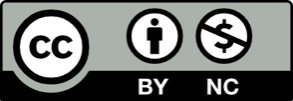 